SESSION 4 ENGLISH – ‘SAID’ SYNONYMSRead this text and underline all the times the word ‘said’ is used: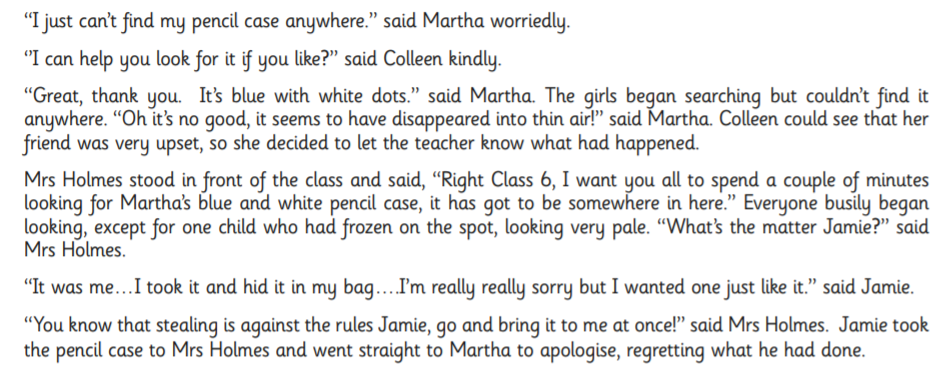 ‘Said’ is used quite a lot isn’t it! How does it read to you? BORING??A SYNONYN is a different word to replace a word you don’t want to use. Now look at these synonyms for the word ‘said’: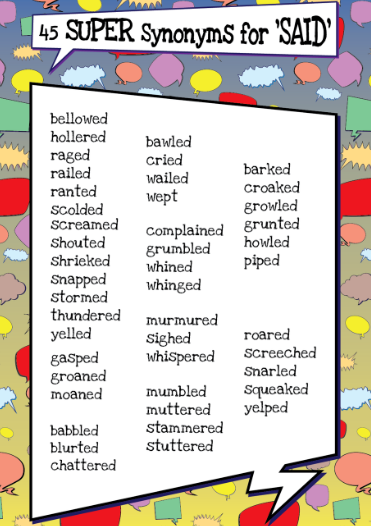 Replace the word ‘said’ with a more powerful synonym from the list. Tip: THINK ABOUT HOW THE PERSON WOULD SAY THEIR WORDS. A scared little girl would not ‘roar’ her words, but she might have ‘whispered’ or ‘stammered’. “I just can’t find my pencil case anywhere,” __________ Martha worriedly.“What’s the matter Jamie?” _________________ Mrs Holmes.“It was me… I took it and hid it in my bag… I’m really sorry but I wanted one just like it.” ________________ Jamie.“You know stealing is against the rules, Jamie, go and bring it to me at once!”________________________ Mrs Holmes.         (Think what the ! means)FINALLY: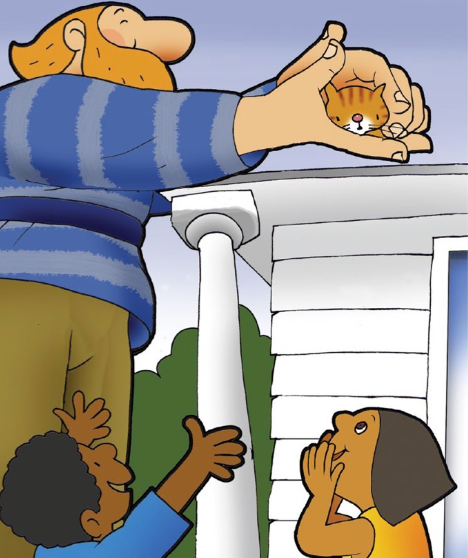 Here’s a part of our story, The Lonely Giant. Have a go at writing a conversation between the Giant and the children. They will need to ask for help first.USE THE SUPER SYNONYMS LIST FOR ‘SAID’